Reading Guitar Chord Charts1. A chord is  ___________________ played together.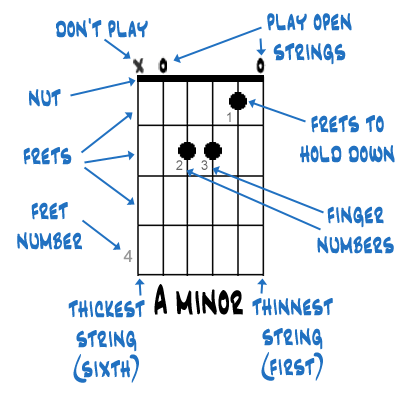 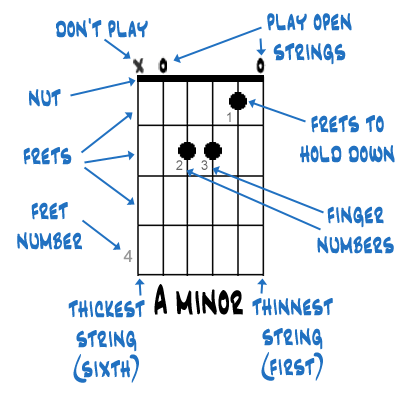 Common Chord ShapesWrite out the following chords: 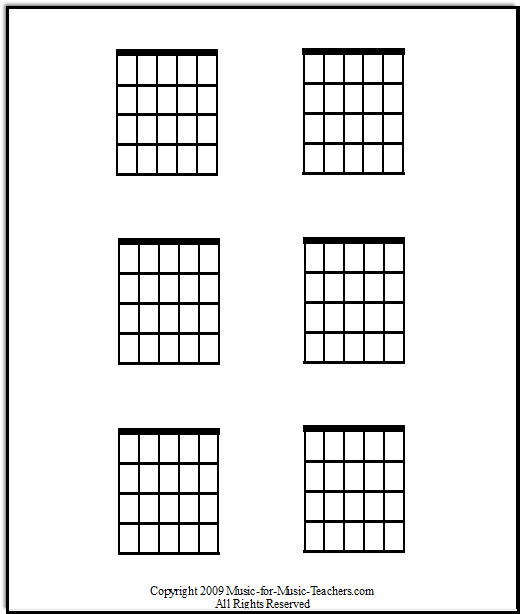 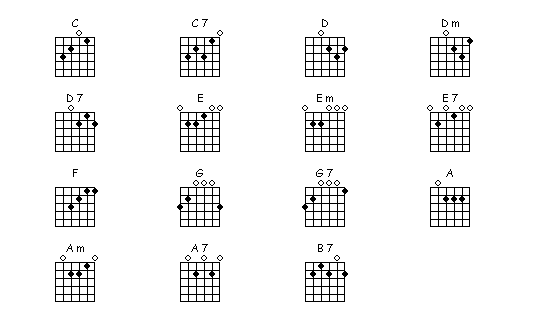 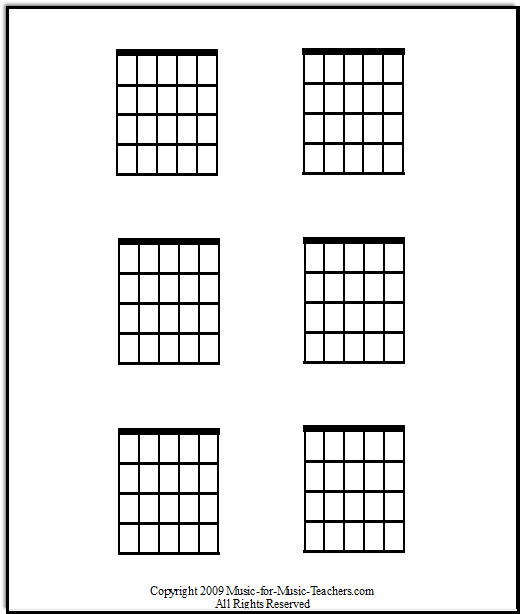 Finger NumbersNutThinnest String (1st)Frets to Hold DownPlay Open StringsThickest String (6th)FretsDon’t PlayFret Number